ПОСТАНОВЛЕНИЕАДМИНИСТРАЦИЯ ТУАПСИНСКОГО ГОРОДСКОГО ПОСЕЛЕНИЯТУАПСИНСКОГО РАЙОНАот _15.07.2019__                                                                 № __843__г. ТуапсеО предоставлении Семененко Д.Ю. разрешения на отклонение от предельных параметров разрешенного строительства на земельном участке с кадастровым номером 23:51:0202009:544 расположенном по адресу: Краснодарский край, г.Туапсе, пер. Светлый, уч. 9б	В соответствии с Градостроительным кодексом Российской Федерации, Федеральным законом от 6 октября 2003 года № 131-ФЗ «Об общих принципах организации местного самоуправления в Российской Федерации», Правилами землепользования и застройки Туапсинского городского поселения Туапсинского района, утвержденными решением Совета Туапсинского городского поселения от 24 сентября 2015 года № 43.2, учитывая заключение о результатах публичных слушаний от 09 июля 2019 года,  п о с т а н о в л я ю: 	1. Предоставить Семененко Денису Юрьевичу разрешение на отклонение от предельных параметров разрешенного строительства на земельном участке площадью 420 кв.м, расположенном по адресу: Краснодарский край, г.Туапсе, пер. Светлый, уч. 9б, с кадастровым номером 23:51:0202009:544 и объектов капитального строительства, путем установления следующих параметров: минимальный отступ объекта застройки от границ земельного участка от точ.1 до точ.2 - 1,0 м; от точ.1 до точ.5 - 1,0 м (при условии сохранения границ охранной зоны электрических сетей (ВЛ-110 кв) в границах земельного участка); от точ.3 до точ.4 - 1,0 м (при условии сохранения охранной зоны электрических сетей (ВЛ-110 кв) в границах земельного участка); - минимально допустимая площадь озеленённой территории земельного участка - 5% (в части II, статья 10.10, таб.1 ПЗЗ); Необходимо соблюдение требований СП, СанПиН и технических регламентов.	2.  Отделу имущественных и земельных отношений (Рогачева):	1) опубликовать настоящее постановление в газете «Черноморье сегодня»;	2) разместить настоящее постановление на официальном сайте администрации Туапсинского городского поселения Туапсинского района в информационно - телекоммуникационной сети «Интернет».3. Контроль за выполнением настоящего постановления возложить на заместителя главы администрации Туапсинского городского поселения Туапсинского района  М.В. Кривопалова.	4. Постановление вступает в силу со дня его подписания.  Глава Туапсинскогогородского поселения  Туапсинского района					   		            В.К. Зверев 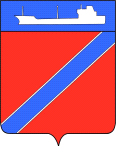 